COMITE SPORT ADAPTE DORDOGNE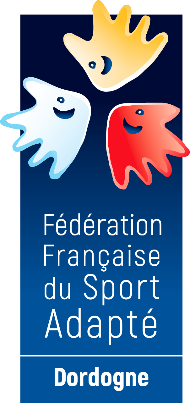 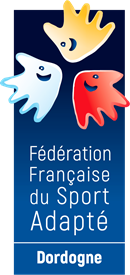  Maison départementale des sports46 rue Kléber – 24 000 PérigueuxTél : 06 46 90 00 53E-mail : clement.liabot@sportadapte.frEn partenariat avec l’association Sport et Sport Adapté de la Fondation John Bost, le comité Dordogne du sport adapté vous invite à participer à cet événement :Découverte Sport Boule SPORT ADAPTE ADULTEJournée loisir JEUDI 25 Avril 2024
Boulodrome  – 2 Rue de la gare33220 PineuilhPROGRAMME SPORTIF PREVISIONNEL10H00 		Accueil des Participants10H30		Début des ateliers13H00		Repas & fin de la journéeRepas issus de vos paniersINFORMATIONS SPORTIVESEquipement : Prévoir une tenue sportive.La Licence FFSA 2023-2024 est obligatoire.COMITE SPORT ADAPTE DORDOGNE Maison départementale des sports46 rue Kléber – 24 000 PérigueuxTél : 06 46 90 00 53E-mail : clement.liabot@sportadapte.frFICHE D’ENGAGEMENT -  DECOUVERTE SPORT BOULE & SSBE SPORT ADAPTE ADULTE Pineuilh – JEUDI 25 AVRIL 2024A renvoyer au CDSA24 avant le 18 avril 2024N° d’affiliation
 et nom de l’AssociationAccompagnateur
N° tel + N° licence FFSANOM - PrénomNé (e)Sexe